 donne lecture du rapport suivant :Chers collègues,Depuis 2017, a été mise en œuvre la lutte collective contre le frelon asiatique à l’échelle du territoire départemental, considérant le risque sanitaire engendré par cette espèce invasive. Par le renouvellement de l’arrêté préfectoral du 7 février 2022, la Préfet du Calvados confie à la FREDON (Fédération Régionale de Défense contre les Organismes Nuisibles) Normandie la mission d’animer et de coordonner la surveillance, la prévention et le plan de lutte contre les frelons asiatiques sur le département du Calvados. Dans ce cadre les EPCI (Etablissements Publics de Coopération Intercommunale) sont sollicités pour financer la partie « animation » de ce dispositif. Cette adhésion permet aux communes de bénéficier de la participation du Conseil Départemental du Calvados et des coûts mutualisés pour la destruction de nids de frelons asiatiques.Le montant de la participation pour cette part « animation » de la Communauté de communes Intercom de la Vire au Noireau à l’animation, la coordination et le suivi des actions s’élève à un montant annuel de 6 776 € à partir de l’année 2022.En 2021, 182 nids ont été détruits sur le territoire de l’Intercom de la Vire au Noireau. Suivant les avis favorables de la commission Transition Energétique réunie le 18 mars 2022 et du Bureau Communautaire réuni le 21 mars 2022, il est proposé au Conseil Communautaire :d’autoriser d’adhésion de l’Intercom de la Vire au Noireau à ce dispositif pour les trois années à venir et par reconduction tacite pour les 2 suivantes, 2022 à 2026 (volet animation) ;d’autoriser M. le Président, ou son représentant, à signer la convention (jointe en annexe), étant précisé que les crédits correspondants sont été inscrits au budget primitif 2022, et qu’ils le seront annuellement pour les exercices 2023-2024-2025-2026.  Arrêté en séance les jour, mois et an susdits Au registre suivent les signatures.Le Président,M. Marc ANDREU SABATER#signature#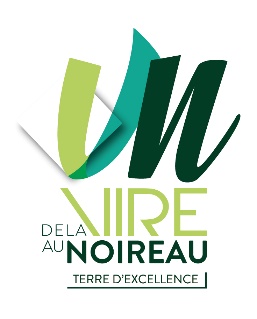 Nombre de membres en exercice : 61 Nombre de membres présents : 37Nombre de membres ayant 
donné pouvoir : 11Nombre de membres excusés : 7Nombre de membres absents : 6 Date de convocation : 25 mars 2022Acte rendu exécutoire après visa du contrôle de légalité le :et affichage le :REPUBLIQUE FRANCAISEDEPARTEMENT DU CALVADOSCOMMUNAUTE DE COMMUNES INTERCOM DE LA VIRE AU NOIREAUDélibérationsConseil CommunautaireSéance du Jeudi 31 Mars 2022 L’an 2022, le 31 mars à 20h30, le conseil communautaire de l’Intercom de la Vire au Noireau s’est réuni en salle des mariages de l’Hôtel de Ville de Vire, lieu habituel choisi pour la tenue de ces séances, sous la présidence de 
M. Marc ANDREU SABATER, Président. Les convocations individuelles et l’ordre du jour ont été transmis par mail et par courrier aux conseillers communautaires le 25 mars 2022.La convocation et l’ordre du jour ont été affichés sur le site internet et au siège de l’Intercom de la Vire au Noireau le 
25 mars 2022.Mme Annick ALLAIN a été nommée secrétaire de séance  conformément aux dispositions de l’article L.2121-15 du CGCT applicable à l’EPCI en vertu de l’article L. 5211-1 du CGCT.Objet : FREDON Normandie – Lutte contre le frelon asiatique – Signature de la convention 
2022-2026Objet : FREDON Normandie – Lutte contre le frelon asiatique – Signature de la convention 
2022-2026Noms des ConseillersPrésentsExcusésExcusésExcusésAbsentsNoms des ConseillersPrésents* Représenté(e) par :                           (en vertu de l’article 
L5211-6)*A donné pouvoir à : (article L. 2121-20, applicable en vertu de l’article L. 5211-1 du CGCT)  N'étant ni représenté par un suppléant et/ou n'ayant pas donné pouvoirAbsentsCONDE-EN-NORMANDIECONDE-EN-NORMANDIECONDE-EN-NORMANDIECONDE-EN-NORMANDIECONDE-EN-NORMANDIECONDE-EN-NORMANDIEM. Xavier ANCKAERTX : M. Pascal DALIGAULTMme Nathalie BOUILLARD X : Mme Catherine CAILLYMme Catherine CAILLYXM. Pascal DALIGAULT XM. Sylvain DELANGEX : M. Manuel MACHADOMme Valérie DESQUESNE XM. Jean ELISABETH XMme Najat LEMERAY X : Mme Valérie DESQUESNELA VILLETTELA VILLETTELA VILLETTELA VILLETTELA VILLETTELA VILLETTEM. Daniel BREARDX : M. Arnaud BREARDPERIGNYPERIGNYPERIGNYPERIGNYPERIGNYPERIGNYM. Jean-Christophe MEUNIERXNoms des ConseillersPrésentsExcusésExcusésExcusésAbsentsNoms des ConseillersPrésents* Représenté(e) par :                           (en vertu de l’article 
L5211-6)*A donné pouvoir à : (article L. 2121-20, applicable en vertu de l’article L. 5211-1 du CGCT)  N'étant ni représenté par un suppléant et/ou n'ayant pas donné pouvoirAbsentsPONTECOULANTPONTECOULANTPONTECOULANTPONTECOULANTPONTECOULANTPONTECOULANTM. Jean-Pierre MOURICEXSAINT-DENIS-DE-MERESAINT-DENIS-DE-MERESAINT-DENIS-DE-MERESAINT-DENIS-DE-MERESAINT-DENIS-DE-MERESAINT-DENIS-DE-MEREM. Manuel MACHADOXTERRES-DE-DRUANCETERRES-DE-DRUANCETERRES-DE-DRUANCETERRES-DE-DRUANCETERRES-DE-DRUANCETERRES-DE-DRUANCEM. Jean TURMEL XBEAUMESNILBEAUMESNILBEAUMESNILBEAUMESNILBEAUMESNILBEAUMESNILM. Gilles PORQUETXCAMPAGNOLLESCAMPAGNOLLESCAMPAGNOLLESCAMPAGNOLLESCAMPAGNOLLESCAMPAGNOLLESMme Catherine GOURNEY LECONTE XLANDELLES-ET-COUPIGNYLANDELLES-ET-COUPIGNYLANDELLES-ET-COUPIGNYLANDELLES-ET-COUPIGNYLANDELLES-ET-COUPIGNYLANDELLES-ET-COUPIGNYM. Denis JOUAULT XLE MESNIL-ROBERTLE MESNIL-ROBERTLE MESNIL-ROBERTLE MESNIL-ROBERTLE MESNIL-ROBERTLE MESNIL-ROBERTM. Jean-Claude RUAULTXNOUES-DE-SIENNENOUES-DE-SIENNENOUES-DE-SIENNENOUES-DE-SIENNENOUES-DE-SIENNENOUES-DE-SIENNEMme Coraline BRISON- VALOGNESXM. Olivier JEANNEAUXMme Colette JOUAULT XMme Bernadette LEROYXM. Georges RAVENELXPONT-BELLANGERPONT-BELLANGERPONT-BELLANGERPONT-BELLANGERPONT-BELLANGERPONT-BELLANGERM. Christian MARIETTEX : Mme Martine TREMPUSAINT-AUBIN-DES-BOISSAINT-AUBIN-DES-BOISSAINT-AUBIN-DES-BOISSAINT-AUBIN-DES-BOISSAINT-AUBIN-DES-BOISSAINT-AUBIN-DES-BOISM. Maurice ANNEXSAINTE-MARIE-OUTRE-L'EAUSAINTE-MARIE-OUTRE-L'EAUSAINTE-MARIE-OUTRE-L'EAUSAINTE-MARIE-OUTRE-L'EAUSAINTE-MARIE-OUTRE-L'EAUSAINTE-MARIE-OUTRE-L'EAUMme Catherine GARNIERXSOULEUVRE-EN-BOCAGESOULEUVRE-EN-BOCAGESOULEUVRE-EN-BOCAGESOULEUVRE-EN-BOCAGESOULEUVRE-EN-BOCAGESOULEUVRE-EN-BOCAGEMme Annick ALLAINXM. Alain DECLOMESNILXM. Régis DELIQUAIREXM. Didier DUCHEMINX : M. Régis DELIQUAIREM. Marc GUILLAUMINX : Mme Sandrine SAMSONM. Francis HERMONXMme Marie-Line LEVALLOISX : Mme Annick ALLAINM. Eric MARTINXMme Natacha MASSIEUX Mme Sandrine SAMSONXMme Cyndi THOMASXNoms des ConseillersPrésentsExcusésExcusésExcusésAbsentsNoms des ConseillersPrésents* Représenté(e) par :                           (en vertu de l’article 
L5211-6)*A donné pouvoir à : (article L. 2121-20, applicable en vertu de l’article L. 5211-1 du CGCT)  N'étant ni représenté par un suppléant et/ou n'ayant pas donné pouvoirAbsentsVALDALLIEREVALDALLIEREVALDALLIEREVALDALLIEREVALDALLIEREVALDALLIEREM. Jean-Paul ANGENEAUXM. Frédéric BROGNIART X : M. Jean-Paul ANGENEAUMme Caroline CHANU X Mme Marie-Françoise DAUPRATXM. Gilles FAUCONXMme Brigitte MENNIERXMme Sabrina SCOLAXVIRE NORMANDIEVIRE NORMANDIEVIRE NORMANDIEVIRE NORMANDIEVIRE NORMANDIEVIRE NORMANDIEM. Marc ANDREU SABATERXMme Marie-Noëlle BALLEXM. Lucien BAZINXMme Marie-Ange CORDIERXM. Serge COUASNONXMme Nicole DESMOTTESXMme Sylvie GELEZXM. Corentin GOETHALSX : Mme Marie-Ange CORDIERMme Catherine MADELAINEXM. Gilles MALOISELXM. Pascal MARTINX : M. Serge COUASNONM. Gérard MARYXMme Marie-Odile MORELXMme Valérie OLLIVIERXM. Régis PICOTX : M. Marc ANDREU SABATERMme Jane PIGAULTXMme Annie ROSSIXM. Guy VELANYXTOTAL3521176Nombre de Membres en exerciceNombre de Membres en exercice61616161Nombre de conseillers présentsNombre de conseillers présents37373737Quorum
En raison de la période de crise sanitaire liée à la pandémie de la COVID-19, le quorum est fixé à un tiers des membres en exercice présents 
(article 2 de l'Ordonnance n°2020-391 du 1er avril 2020 
IV de l'article 6 de la Loi n°2020-1379 du 14 novembre 2020
V de l'article 10 de la Loi n°2021-1465 du 10 novembre 2021) Quorum
En raison de la période de crise sanitaire liée à la pandémie de la COVID-19, le quorum est fixé à un tiers des membres en exercice présents 
(article 2 de l'Ordonnance n°2020-391 du 1er avril 2020 
IV de l'article 6 de la Loi n°2020-1379 du 14 novembre 2020
V de l'article 10 de la Loi n°2021-1465 du 10 novembre 2021) 21212121Nombre de votants 
(conseillers présents + pouvoirs*)
*En raison de la période de crise sanitaire liée à la pandémie de la COVID-19, et jusqu'à la fin de l'état d'urgence sanitaire, un conseiller peut-être porteur de deux pouvoirs
(article 2 de l'Ordonnance n°2020-391 du 1er avril 2020 
IV de l'article 6 de la Loi n°2020-1379 du 14 novembre 2020
V de l'article 10 de la Loi n°2021-1465 du 10 novembre 2021)  Nombre de votants 
(conseillers présents + pouvoirs*)
*En raison de la période de crise sanitaire liée à la pandémie de la COVID-19, et jusqu'à la fin de l'état d'urgence sanitaire, un conseiller peut-être porteur de deux pouvoirs
(article 2 de l'Ordonnance n°2020-391 du 1er avril 2020 
IV de l'article 6 de la Loi n°2020-1379 du 14 novembre 2020
V de l'article 10 de la Loi n°2021-1465 du 10 novembre 2021)  48484848VOTEVote ordinaire à main levée : Vote ordinaire à main levée : Vote ordinaire à main levée : Vote ordinaire à main levée : Vote ordinaire à main levée : Vote ordinaire à main levée : Pour :48Contre :0Abstentions :0        Adopté à la majorité               Adopté à l’unanimité             Non adopté        Adopté à la majorité               Adopté à l’unanimité             Non adopté        Adopté à la majorité               Adopté à l’unanimité             Non adopté        Adopté à la majorité               Adopté à l’unanimité             Non adopté        Adopté à la majorité               Adopté à l’unanimité             Non adopté        Adopté à la majorité               Adopté à l’unanimité             Non adopté